 Suite Type:  - Fridge - Cook Top - Oven    - Microwave - Hood Fan - Dishwasher - Washer - Dryer - Smart Thermostat - Smoke/Carbon Monoxide Alarm  - Alarm System (Townhome#_____/ Penthouse# _____) - Other ______________________________            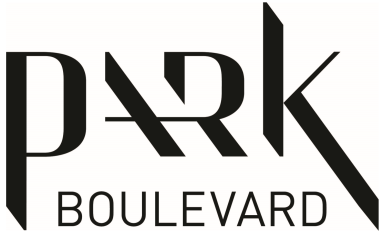 APPLIANCE MANUALS  Strata Lot #:    Suite #: 